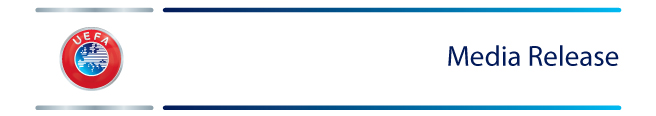 L’UEFA fait un don de EUR 100 000 au CICR009 - Sergio Ramos remettra le chèque destiné à soutenir les programmes de réadaptation en Afghanistan.Publié: Mardi, 14 février 2017, 9.00HECDepuis dix ans, l’UEFA vient en aide aux victimes de mines antipersonnel en Afghanistan en remettant un chèque d’EUR 100 000 au Comité international de la Croix-Rouge (CICR). Ce chèque sera remis mercredi par Sergio Ramos, défenseur du Real Madrid CF.

« J’aimerais rendre hommage au CICR, qui travaille sans relâche afin d’aider les victimes de mines antipersonnel, dont beaucoup sont des enfants. Le programme du CICR en Afghanistan, en place depuis de nombreuses années, montre que le football peut offrir un réel espoir dans des moments difficiles », a déclaré le président de l’UEFA, Aleksander Čeferin. 

« Je suis heureux que l’UEFA puisse contribuer à cette cause et que le sport que nous aimons puisse avoir un effet positif sur le processus de réadaptation de tant de personnes dans cette région troublée », a-t-il ajouté.

Ce don servira à soutenir le programme de réadaptation physique du CICR à l'intention des victimes de mines antipersonnel et d'autres personnes en situation de handicap en Afghanistan, qui inclut notamment la fourniture de membres artificiels, des séances de physiothérapie, une formation professionnelle ainsi que l'accès à l'équipe de football du centre de réadaptation. Près d'un tiers des patients sont des enfants.

Sergio Ramos remettra le don avant le match aller des huitièmes de finale de l’UEFA Champions League entre le Real Madrid CF et le SSC Naples, qui aura lieu au stade Santiago Bernabéu de Madrid le 15 février.

« Les personnes qui bénéficient du programme du CICR en Afghanistan sont une source d’inspiration pour nous, car elles nous montrent comment aborder la vie de manière positive malgré les problèmes auxquels elles sont confrontées », a déclaré le défenseur du Real Madrid CF. 

Choisi pour remettre le chèque après avoir reçu le plus grand nombre de votes dans le cadre de la sélection de l’Équipe de l’année d’UEFA.com, publiée en janvier, Sergio Ramos a ajouté que le fait d’être une source de motivation pour autant de personnes constituait un privilège.

« Elles continuent de rêver, et elles se battent pour que leurs rêves se réalisent. En tant qu’acteurs clés de ce sport, nous, footballeurs, avons le réel privilège d’être une source de motivation au quotidien pour ces personnes, et de les aider », a-t-il ajouté.Au cours d’un partenariat de près de 20 ans, l’UEFA a donné plus de EUR 3,5 millions au CICR pour venir en aide aux personnes défavorisées dans le monde entier. Plus de 7 millions de votes ont été enregistrés dans le cadre de la sélection de l'Équipe de l'année 2016 par les internautes d’UEFA.com. De plus amples informations sur cette distinction sont disponibles en ligne sur fr.toty.uefa.com.VidéosInterview de Sergio Ramos sur le football comme moyen de réadaptation physique - http://uefa.to/2l6Fn80  Sergio Ramos répond à des questions des enfants du centre de réadaptation physique du CICR à Kaboul - http://uefa.to/2l0wBpo                                                                       
UEFA Media & Public Relations
UEFA
Route de Genève 46
CH-1260 Nyon 2 
Direct Tel: +41 (0)848 04 27 27
Main Tel:  +41 (0)848 00 27 27
Websites: UEFA.org / UEFA.com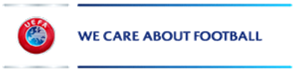 